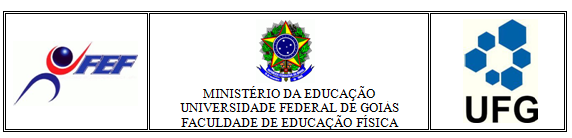 Anexo 1Formulário para solicitação de redução de carga horária do estágio curricular obrigatório.Eu_______________________________________________, matrícula__________, curso________________________________________________________________, docente na escola_____________________________________________________, no município de ______________________________________, venho através deste solicitar a redução de carga horária de estágio curricular obrigatório________. Em anexo encaminho documentos comprobatórios. _______________/___________/________Assinatura do requerente: ______________________________ 
